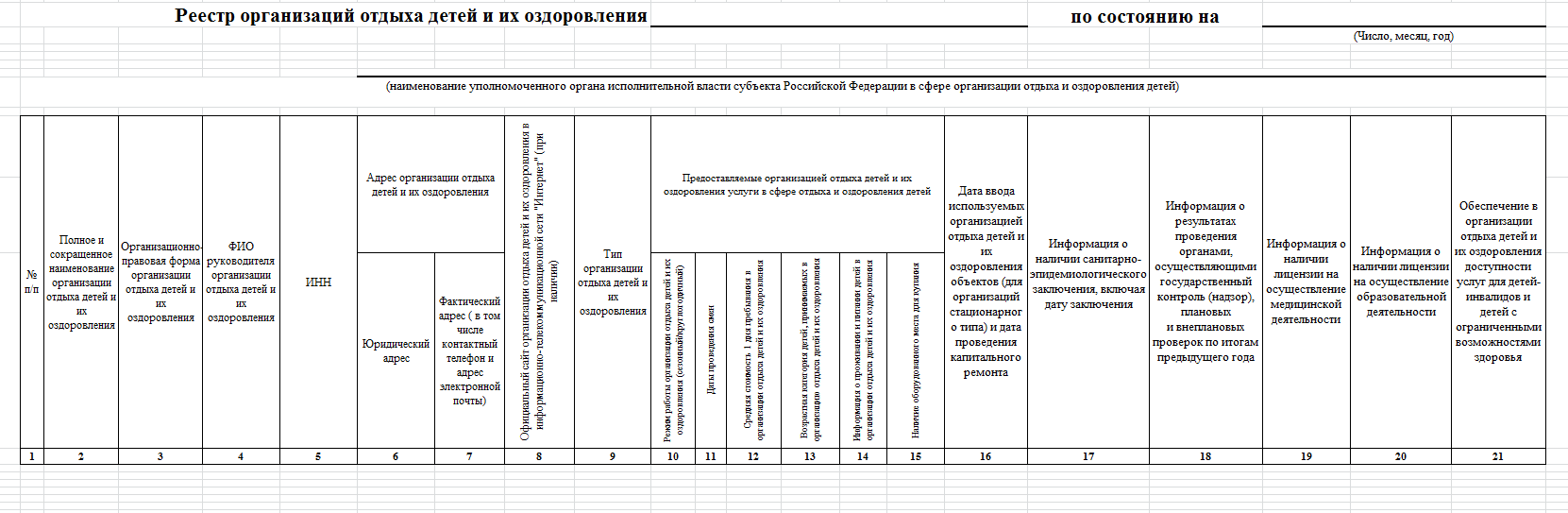 Приложение № 2 Утвержден приказом Министерства просвещения Российской Федерацииот «___»_________ 2019 г. № _____